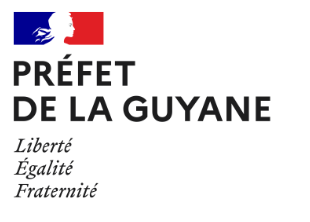 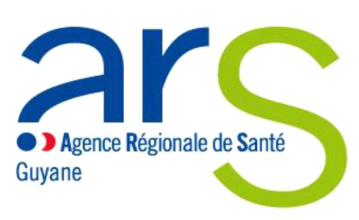  Direction Culture Jeunesse et Sports	FORMULAIRE BILAN ACTIONS CULTURE SANTÉ 2024Document à compléter et à retourner par mail à l’Agence Régionale de Santé Guyane                         et à la Direction Culture Jeunesse et Sports de GuyaneA RENVOYER AU PLUS TARD LE 31 juillet 2025ARS Guyane Adresse postale : 66 avenue des Flamboyants, CS40696, 97336 Cayenne CedexContacts mails référents culture/santé :ars-guyane-culturesante@ars.sante.fr ouhelene.euzet@ars.sante.fr DCJS Guyane Adresse postale : 4 rue du Vieux Port CS60011 – 97321 Cayenne CedexContacts mails référents culture/santé :dgcopop-eac-973@guyane.pref.gouv.frLe bilan doit être élaboré en concertation par les partenaires de l’action (établissement et intervenant culturel)Établissement sanitaire (nom, adresse, e-mail) : Acteur culturel (nom, adresse, e-mail) : Intitulé de l’action culturelle : Dates de réalisation de l’action culturelle :1 - BILAN QUALITATIF ET QUANTITATIFEFFETS DE L’ACTION : joindre à ce formulaire environ 15 lignes de présentation et 1 ou 2 photos pour illustrer votre action culturelleRappeler les objectifs du projet :Du point de vue des participants (usagers de l’établissement), des personnels de l’établissement, des partenaires culturels, des publics extérieurs le cas échéant.Les atouts et difficultés rencontrées dans la conduite du projet :Définition des objectifs.Mise en œuvre des actions.Méthode d’accompagnement et de régulation.Partenariat.Institution.Préciser :La conformité de l’action réalisée par rapport à ce qui était prévu.Nombre d’intervenants culturels, d’ateliers, de patients par ateliers.Nombre total de patients, de soignants, éventuellement de publics extérieurs. Nombre de restitutions (présentations publiques, de spectacles, DVD, CD, livres, d’œuvres créées …).Nombre de réunions du comité de pilotage, nombre de réunions du comité de suivi.2 - BILAN FINANCIER A PRESENTER3 – SIGNATURES (obligatoire)Directeur(trice) de l'établissement sanitaire ou médico-social :Nom, prénom :Date : 				Signature :Président(e) ou directeur(trice) de la structure culturelle :Nom, prénom : Date : 				Signature : Agence régionale de santéde Guyane
66, avenue des Flamboyants C.S 40696 - 97336 Cayenne Cedex
www.ars.guyane.sante.frDirection Culture Jeunesse et Sports de Guyane4 rue du Vieux Port – CS6001197321 Cayenne CedexPOSTES DE DÉPENSESMONTANT SUBVENTION ACCORDE Si subvention déjà par ailleurs partiellement obtenue précisez le montant et le financeurRECETTES ÉVENTUELLES (dons, mécénat, dotation par l’établissement, participation des bénéficiaires…)DÉPENSES RÉALISÉESRémunération artistes et intervenants (préciser tarif horaire)Déplacements et frais diversMatériel et fournitures diversesFrais de communication Autres charges (à préciser)TOTAL